СВЕДЕНИЯоб источниках и о датах официального опубликования проекта решения Совета сельского поселения Среднекарамалинский сельсовет муниципального района Ермекеевский  район Республики Башкортостан «О внесении изменений и дополнений в Устав сельского поселения Среднекарамалинский сельсовет муниципального района Ермекеевский район Республики Башкортостан», утвержденного решением Совета сельского поселения Среднекарамалинский сельсовет муниципального района Ермекеевский район Республики Башкортостан № 23/5  от 24 декабря 2021 года и о результатах публичных слушаний по указанному проекту решенияПроект решения Совета сельского поселения Среднекарамалинский сельсовет муниципального района Ермекеевский  район Республики Башкортостан «О внесении изменений и дополнений в Устав сельского поселения Среднекарамалинский сельсовет муниципального района Ермекеевский  район Республики Башкортостан», порядок учета предложений по проекту решения Совета сельского поселения Среднекарамалинский сельсовет муниципального района Ермекеевский  район Республики Башкортостан «О внесении изменений и дополнений в Устав сельского поселения Среднекарамалинский сельсовет муниципального района Ермекеевский  район Республики Башкортостан», а также порядок участия граждан в его обсуждении обнародованы 25 декабря 2021 года на информационных стендах в здании Администрации сельского поселения Среднекарамалинский сельсовет муниципального района Ермекеевский  район Республики Башкортостан по адресу: с. Средние Карамалы, ул. Чапаева, 2; с. Нижние Карамалы, ул. Молодежная, 2. Решением Совета сельского поселения Среднекарамалинский сельсовет муниципального района Ермекеевский  район Республики Башкортостан №23/6 от 24 декабря 2021 года назначены публичные слушания по проекту решения Совета сельского поселения Среднекарамалинский сельсовет муниципального района Ермекеевский  район Республики Башкортостан «О внесении изменений и дополнений в Устав сельского поселения Среднекарамалинский сельсовет муниципального района Ермекеевский  район Республики Башкортостан», утвержденного решением Совета сельского поселения Среднекарамалинский сельсовет муниципального района Ермекеевский  район Республики Башкортостан № 23/5 от 24 декабря 2021 года. Публичные слушания проведены 19 января 2022  года по адресу: с. Средние Карамалы, ул. Чапаева, 2.На публичные слушания вынесен проект решения Совета сельского поселения Среднекарамалинский  сельсовет муниципального района Ермекеевский  район Республики Башкортостан, утвержденный решением Совета муниципального района Среднекарамалинский район Республики Башкортостан №23/5 от 24 декабря 2021 года. В процессе публичных слушаний в установленном порядке предложений не поступало.В публичных слушаниях приняло участие 19 человек, выступил 1 человек.Совету сельского поселения Среднекарамалинский  сельсовет муниципального района Ермекеевский  район Республики Башкортостан рекомендовано принять проект решения.Результаты публичных слушаний обнародованы 20 января 2022 года на информационных стендах в здании Администрации сельского поселения Среднекарамалинский сельсовет муниципального района Ермекеевский  район Республики Башкортостан по адресу: с. Средние Карамалы, ул. Чапаева, 2; с. Нижние Карамалы, ул. Молодежная, 2.Глава сельского поселения Среднекарамалинский сельсовет муниципального района Ермекеевский район Республики Башкортостан                                               Р.Б. Галиуллин 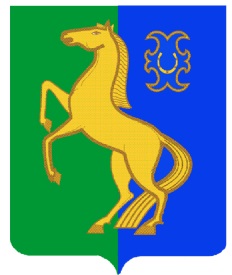 